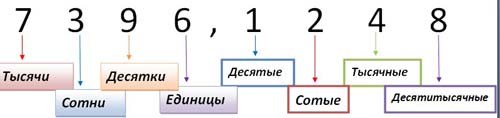 Всё, что справа от запятой оканчивается на "-ые",слева - на"и".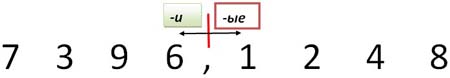 Всё, что справа от запятой оканчивается на "-ые",слева - на"и".Всё, что справа от запятой оканчивается на "-ые",слева - на"и".Всё, что справа от запятой оканчивается на "-ые",слева - на"и".